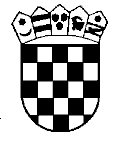 REPUBLIKA HRVATSKAVRHOVNI SUD REPUBLIKE HRVATSKE	    Ured predsjednikaBroj: Su-VII-25/2023-14Zagreb, 28. rujna 2023.Na temelju članka 19. Pravilnika o provođenju postupka jednostavne nabave u Vrhovnom sudu Republike Hrvatske broj Su-VII-44/2022-1 od 1. veljače 2023., u postupku jednostavne nabave usluge sistematskog pregleda službenika i namještenika broj Su-VII-34/2022, Ev. br. 11/23, predsjednik Vrhovnog suda Republike Hrvatske donosi O D L U K UU postupku jednostavne nabave usluge za predmet nabave: Sistematski pregled službenika i namještenika Vrhovnog suda Republike Hrvatske do 50 godina starosti i novozaposlenih službenika i namještenika, Ev. br. 11/23 za naručitelja - Vrhovni sud Republike Hrvatske odabire se ponuda ponuditelja: Dom zdravlja Zagreb Centar, Zagreb, Runjaninova 4, OIB: 00053084642, s kojim će se sklopiti ugovor o nabavi. O b r a z l o ž e nj e1. Vrhovni sud Republike Hrvatske, kao naručitelj, proveo je postupak jednostavne nabave za predmet nabave usluge: Sistematski pregled službenika i namještenika, Ev. br. 11/23, procijenjene vrijednosti nabave: 6.212,00 EUR bez PDV-a, na temelju odredbi Pravilnika o provođenju postupka jednostavne nabave u Vrhovnom sudu Republike Hrvatske broj Su-VII-44/2022-1 od 1. veljače 2023.2. Naručitelj je izradio dokumentaciju o nabavi i pozvao tri gospodarska subjekata ( iz mreže javne zdravstvene službe) na dostavu ponude na temelju pripremljene dokumentacije te javno objavio poziv za dostavu ponuda na internetskoj stranici www.vsrh.hr-nabava 2023.2.1. U otvorenom roku za dostavu ponuda koji je trajao do 21. rujna 2023. do 15,00 sati ponude su dostavila tri gospodarski subjekta i to:1. Dom zdravlja MUP-a, Zagreb, Šarengradska 32. Croatia poliklinika, Zagreb, Ul. grada Vukovara 623. Dom zdravlja Zagreb-Centar,Zagreb, Runjaninova 4što je zabilježeno u Upisniku ponuda broj Su-VII-25/2023-9 i Zapisniku o otvaranju ponuda broj Su-VII-25/2023-8 od 21. rujna 2023., te u Zapisniku o pregledu i ocjeni ponuda broj Su-VII-25/2023-13 od 22. rujna 2023.3. U postupku otvaranja, pregleda i ocjene ponude ponuditelja, od 21. i 22. rujna 2023, predstavnici naručitelja su izvršili pregled i ocjenu ponude te provjeru uvjeta osnova isključenja i uvjeta sposobnosti za ponuditelja što su konstatirali u Zapisniku o pregledu i ocjeni ponude.4. Kriterij odabira ponuda je valjana ponuda (prihvatljiva, prikladna i pravilna) koja je najpovoljnija s najnižom cijenom, sukladno točki 9. Dokumentacije o nabavi, Ev. br. 11/23, br. Su-VII-25/2023.5. Za ponuditelja Dom zdravlja Zagreb-Centar, utvrđeno je da je ponuda valjana jer je ponuda ispunila sve zahtjeve za kvalitativni odabir i u pogledu opisa predmeta nabave i tehničkih specifikacija predmeta nabave traženim u Dokumentaciji o nabavi Ev. br. 11/23.6. Na temelju odredbe članka 22. Pravilnika o provođenju postupka jednostavne nabave u Vrhovnom sudu Republike Hrvatske broj Su-VII-44/2022-1 od 1. veljače 2023. protiv ove odluke ponuditelji nemaju pravo na pravni lijek.7. Odluka o odabiru proizvodi pravne učinke od dostave iste svim sudionicima predmetnog postupka nabave. 								     P r e d s j e d n i k 																				mr. sc. Radovan Dobronić Dostaviti Odluku odabranom ponuditelju iz izreke ove Odluke te svim gospodarskim subjektima koji su dostavili ponude, elektroničkim putem s potvrdom o primitku: 1. Dom zdravlja Zagreb-Centar,Zagreb, Runjaninova 4, e-pošta: ravnateljstvo@dzz-centar.hr2. Dom zdravlja MUP-a, Zagreb, Šarengradska 3, e-pošta: ravnateljstvo@dzmup.hr3. Croatia poliklinika, Zagreb, Ul. grada Vukovara 62, e-pošta: croatiapoliklinika.prodaja@crosig.hr4. objava na www.vsrh.hr – nabava 2023. 5. za spis, ovdje